Brake Control ValvesMeet ASE Task:  (A5-B-5) P-1  Inspect, test, and/or replace metering (hold-off), proportioning (balance), pressure differential, and combination valves.  (P-3)Name _______________________________   Date ___________  Time on Task __________Make/Model/Year _________________   VIN ________________   Evaluation:   4    3    2    1                     _____  1.  Check service information and determine what brake control valves are present on the      vehicle being checked/serviced.	___  Metering valve (describe location) _________________________________		___________________________________________________________	___  Proportioning valve (describe location) ______________________________		____________________________________________________________	___  Pressure differential switch (describe location) ________________________		____________________________________________________________	___  Combination valve (describe location) ______________________________		_________________________________________________________________  2.  What is the specified testing procedures associated with the control valves that are      present on the vehicle.  Describe the testing procedures.  _______________________	__________________________________________________________________	__________________________________________________________________	__________________________________________________________________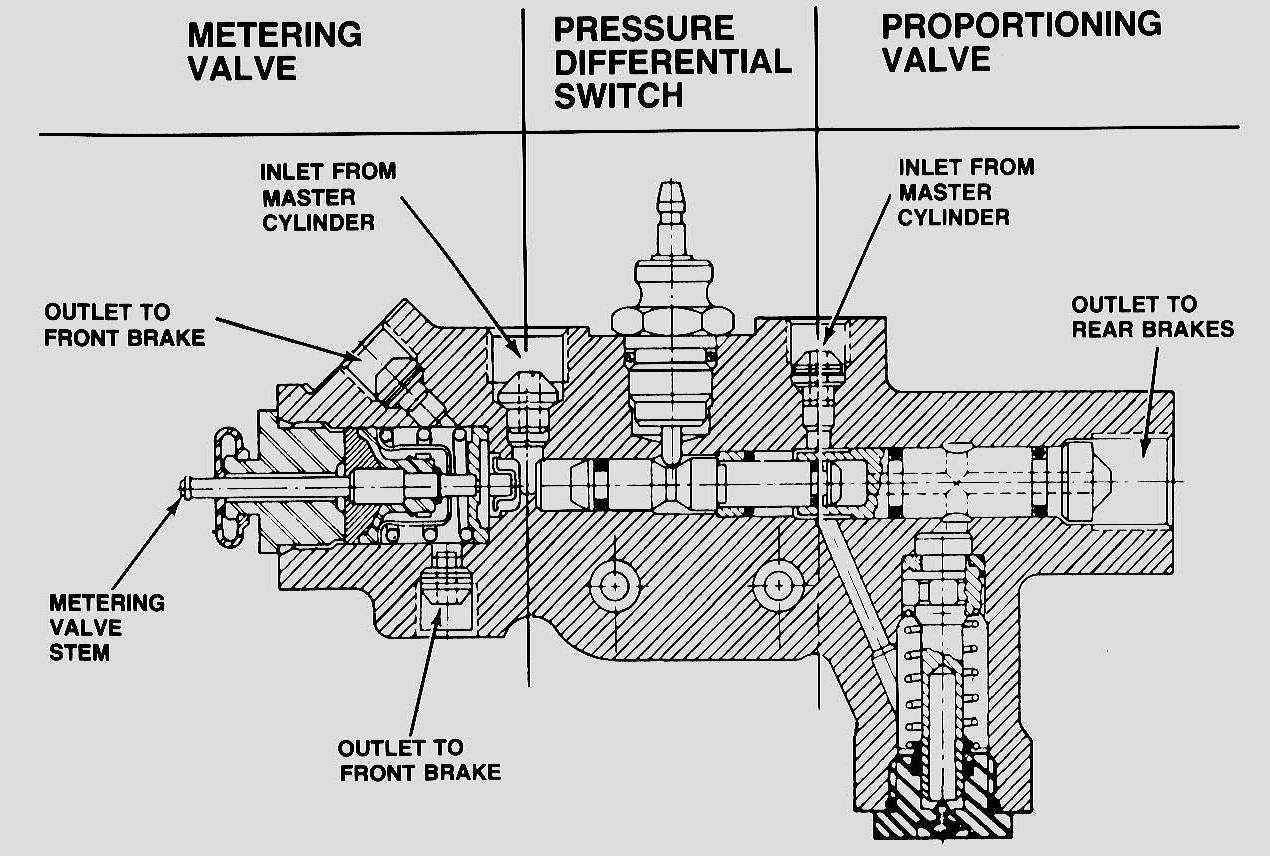 